Téma týždňa: Slovensko – moja vlasť, štátne symboly, zvyky a tradície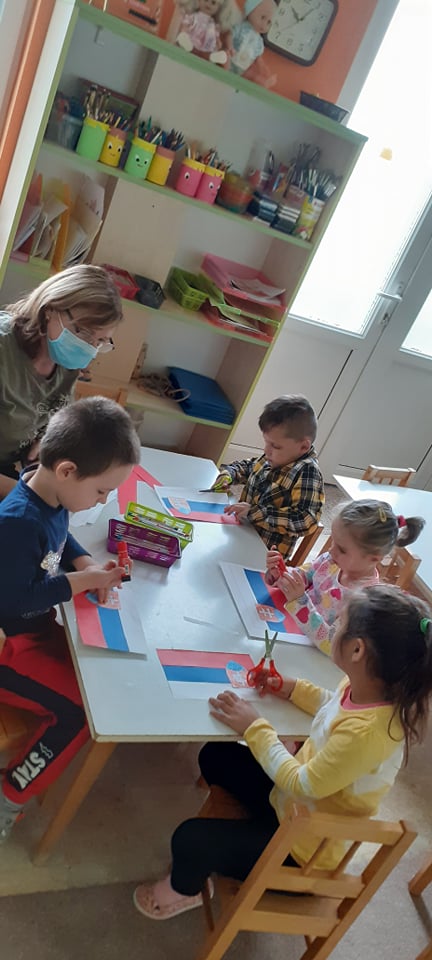 Slovensko poznáme aj podľa slovenskej vlajky. Tak sme si ich zopár vyrobili.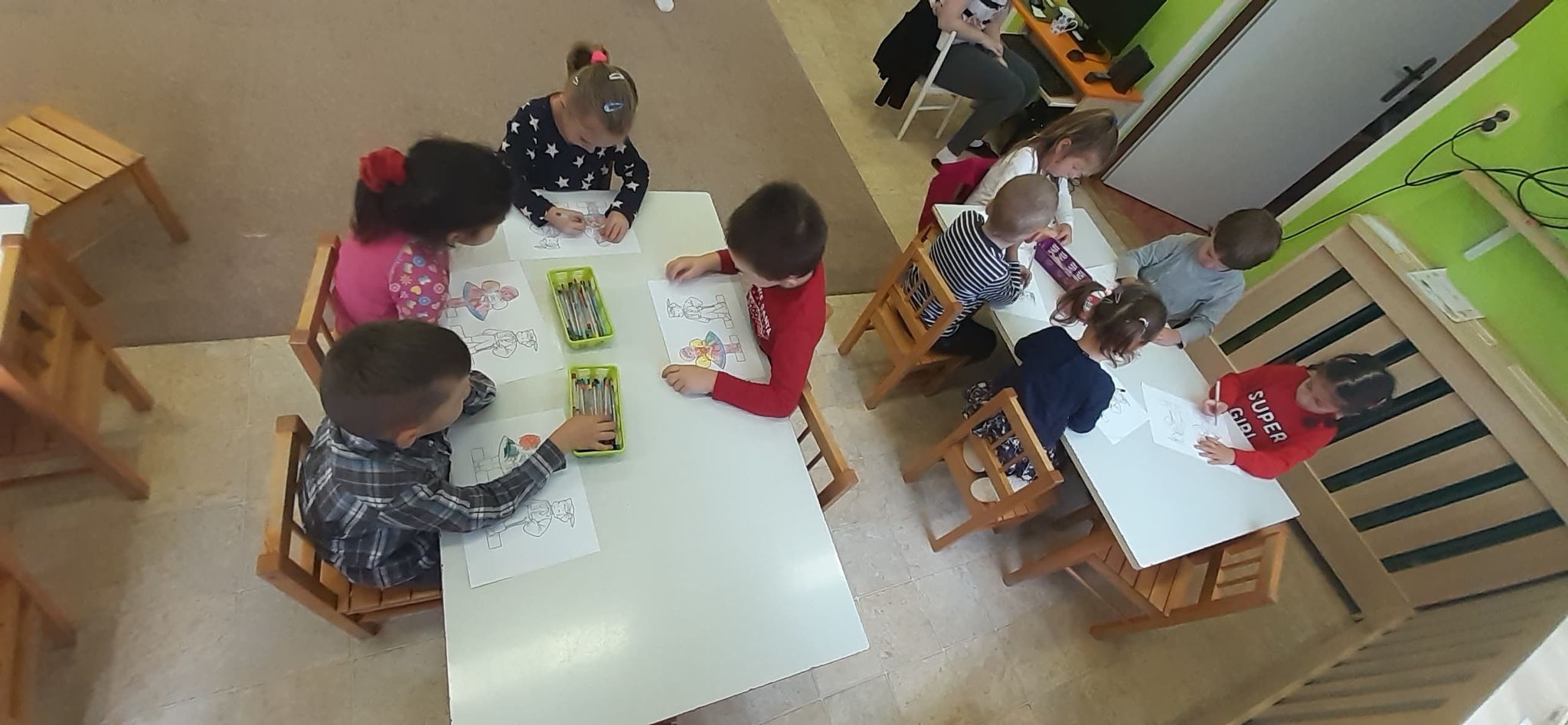 A ja taký šuhajko! Vyfarbujeme si krásne slovenské kroje.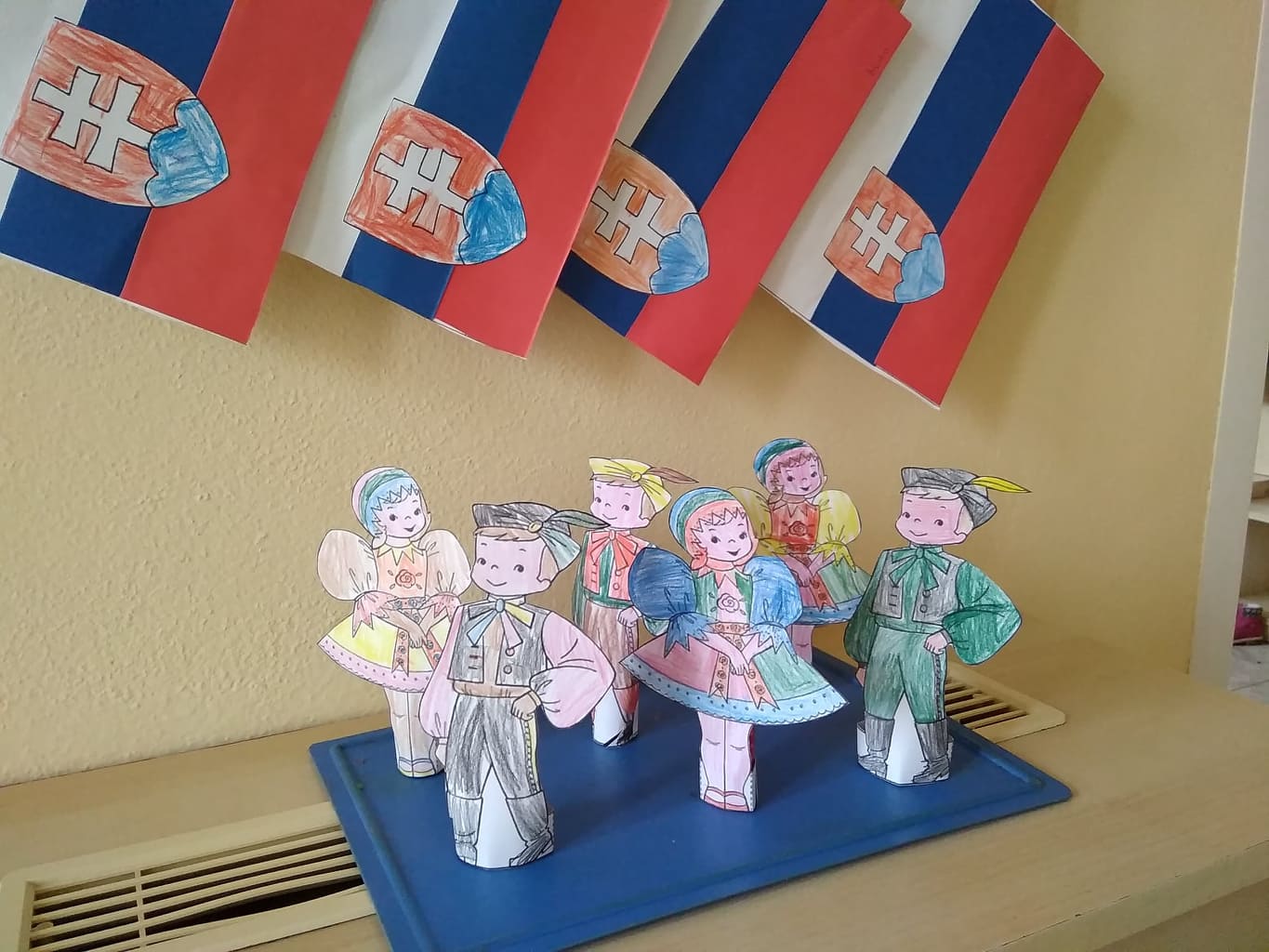 Naše výtvory.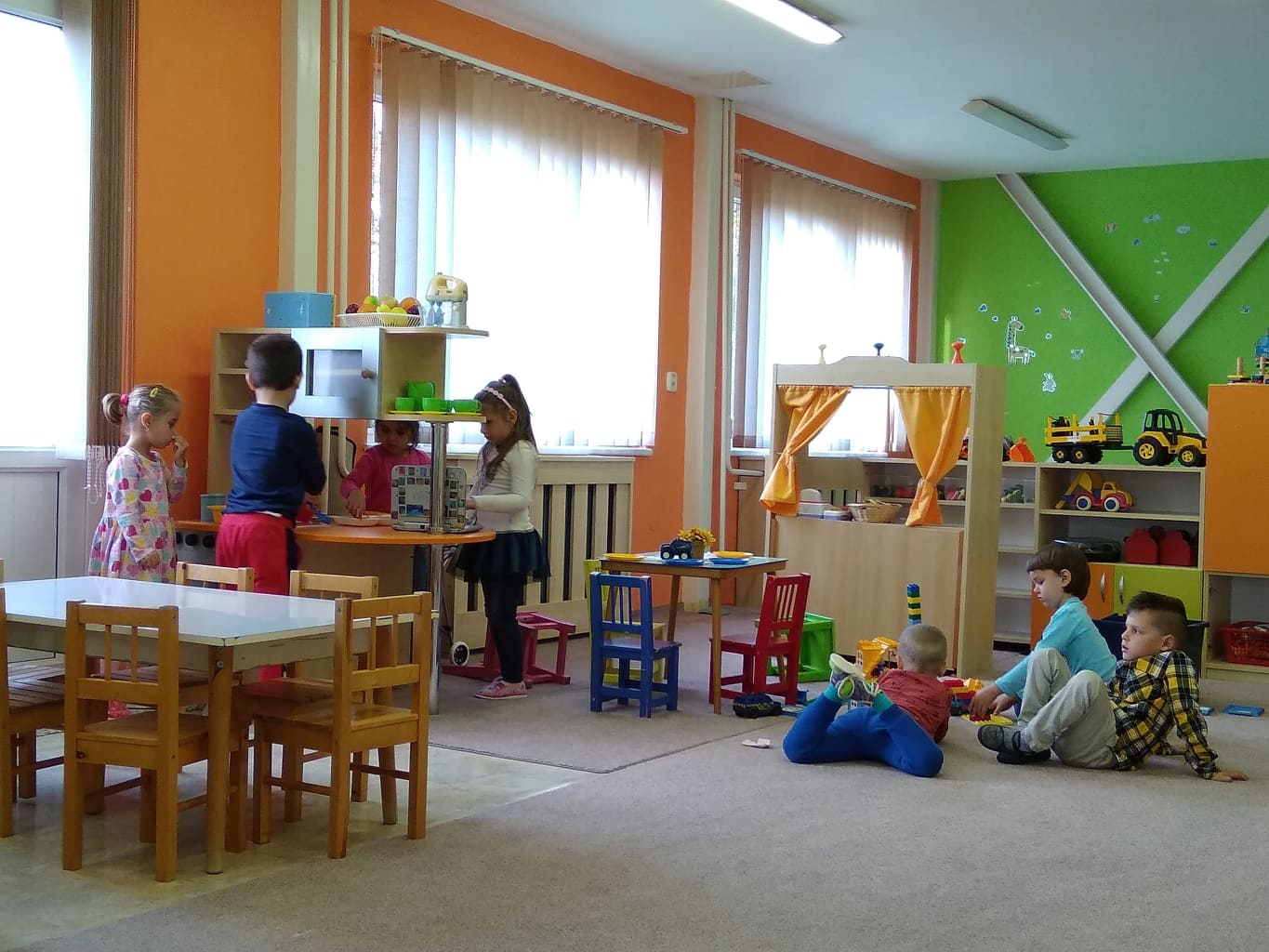 Navaríme aj opravíme, hlavne že sa spolu hráme... „Po nábreží, koník beží....“ – nácvik tanca k ľudovej hudbe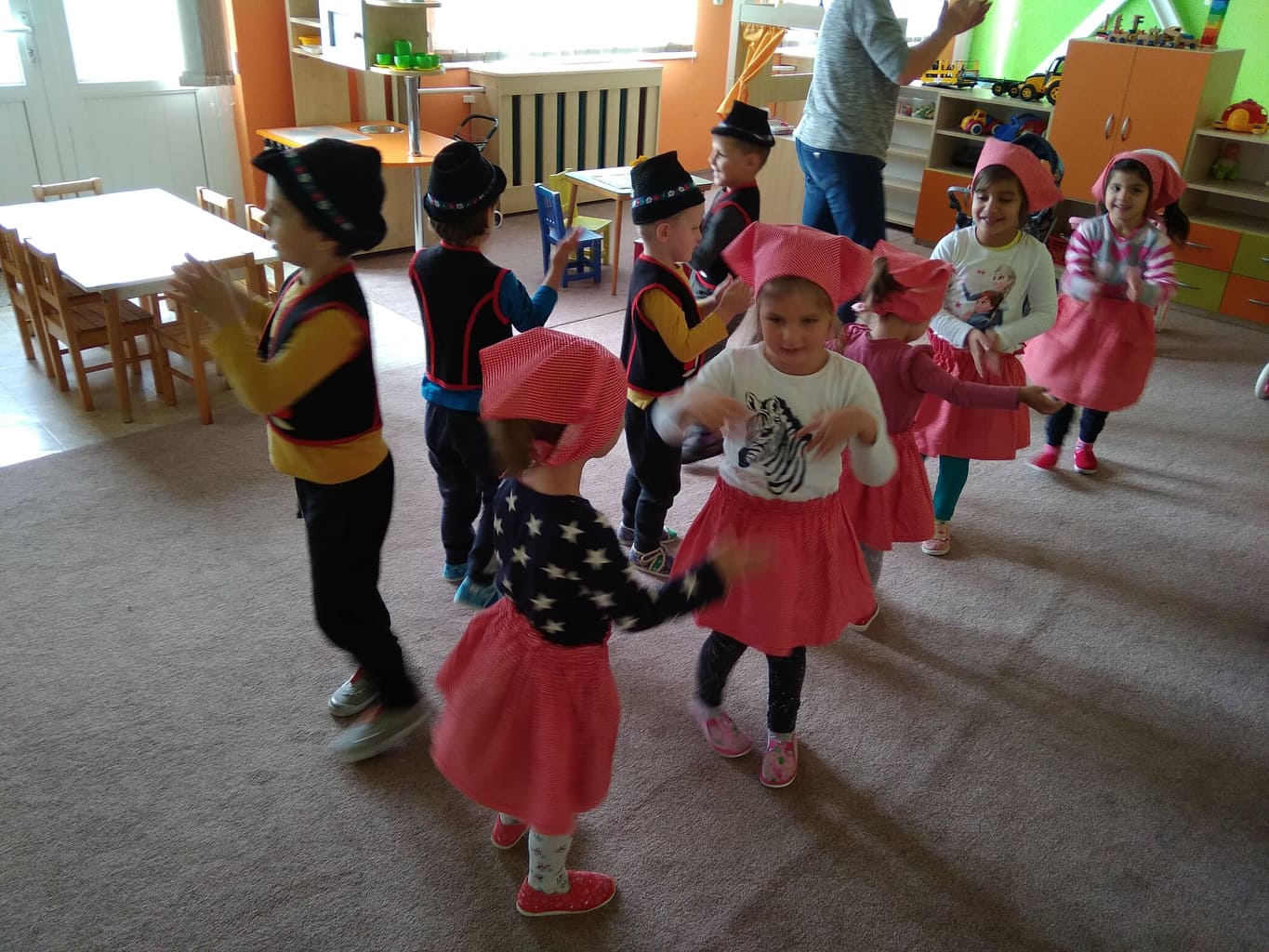 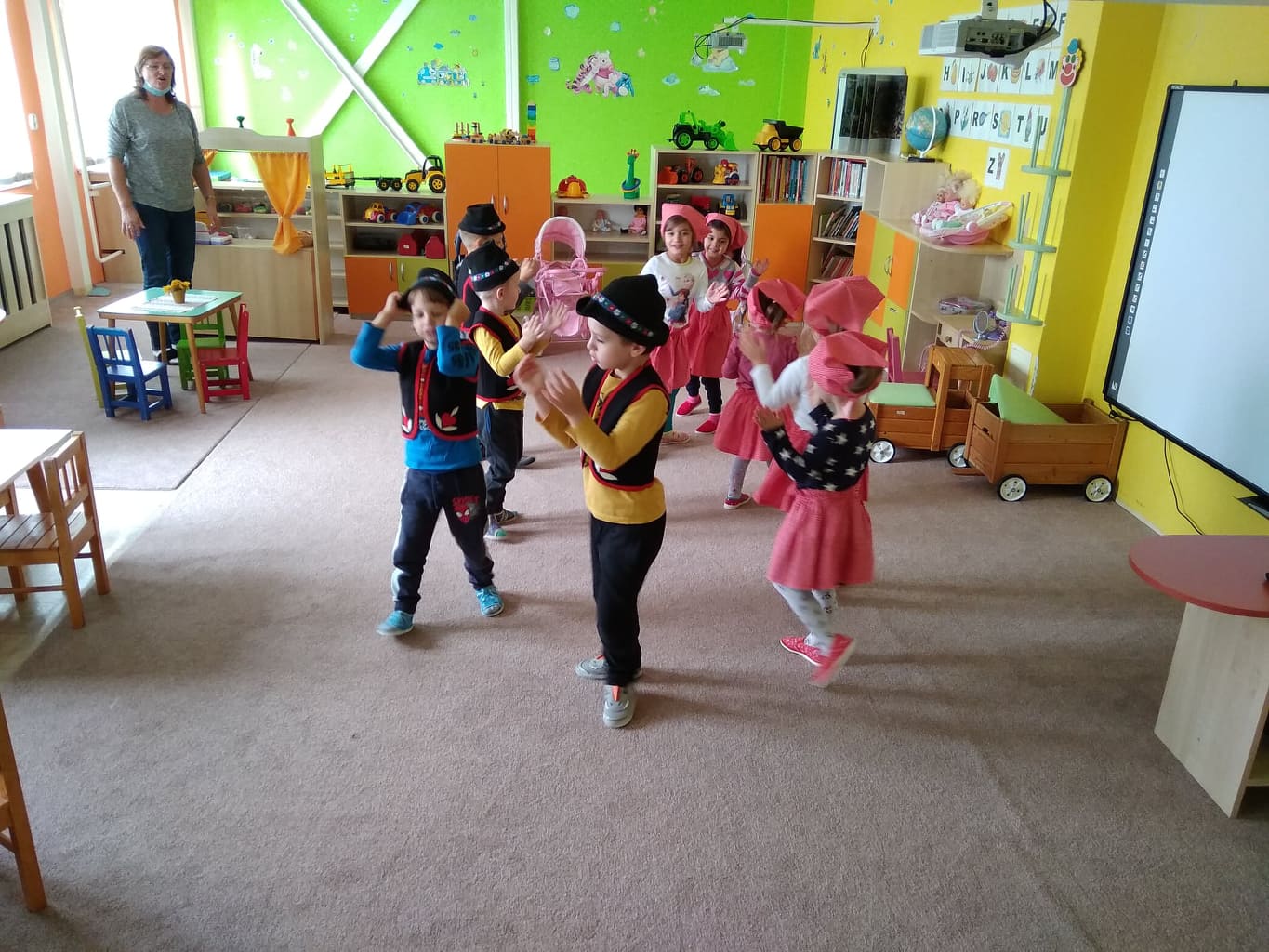 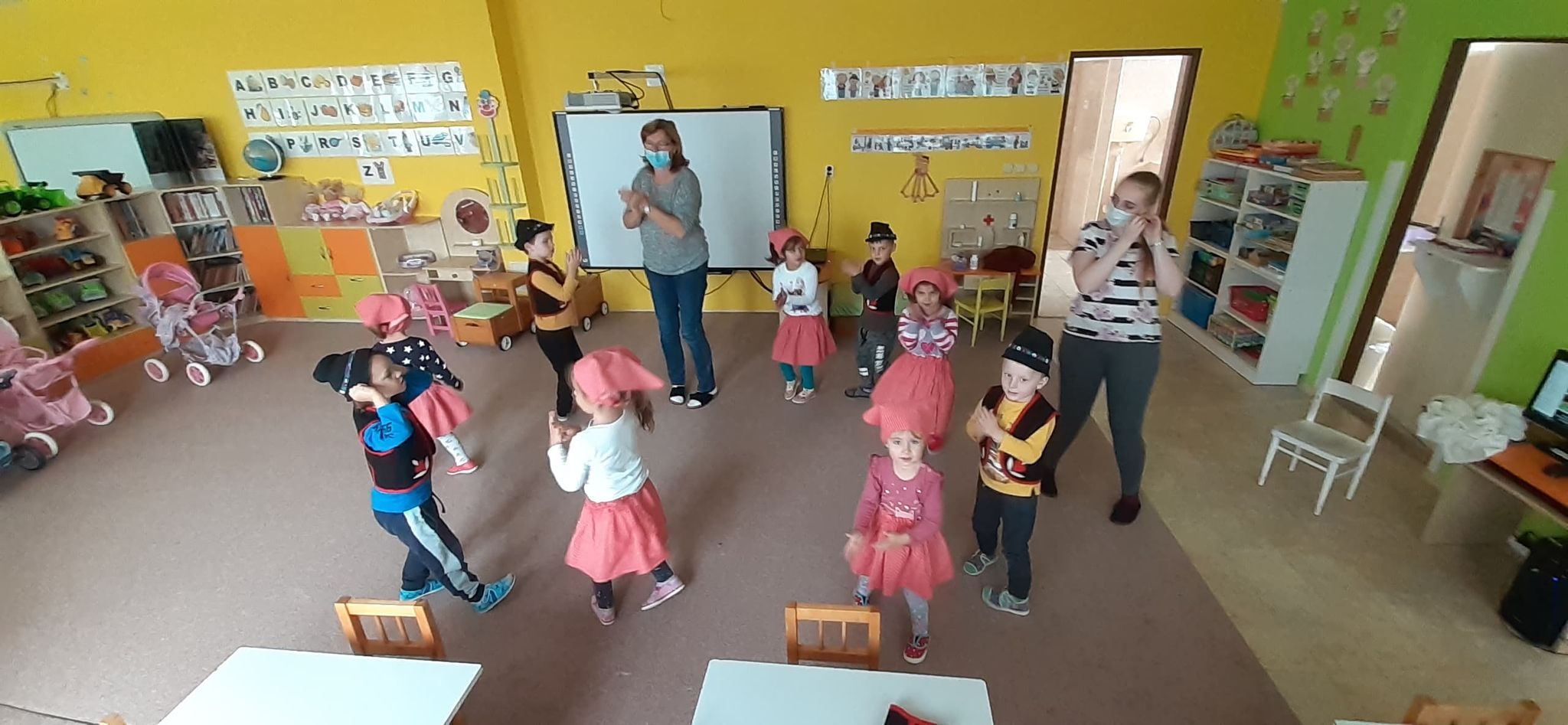 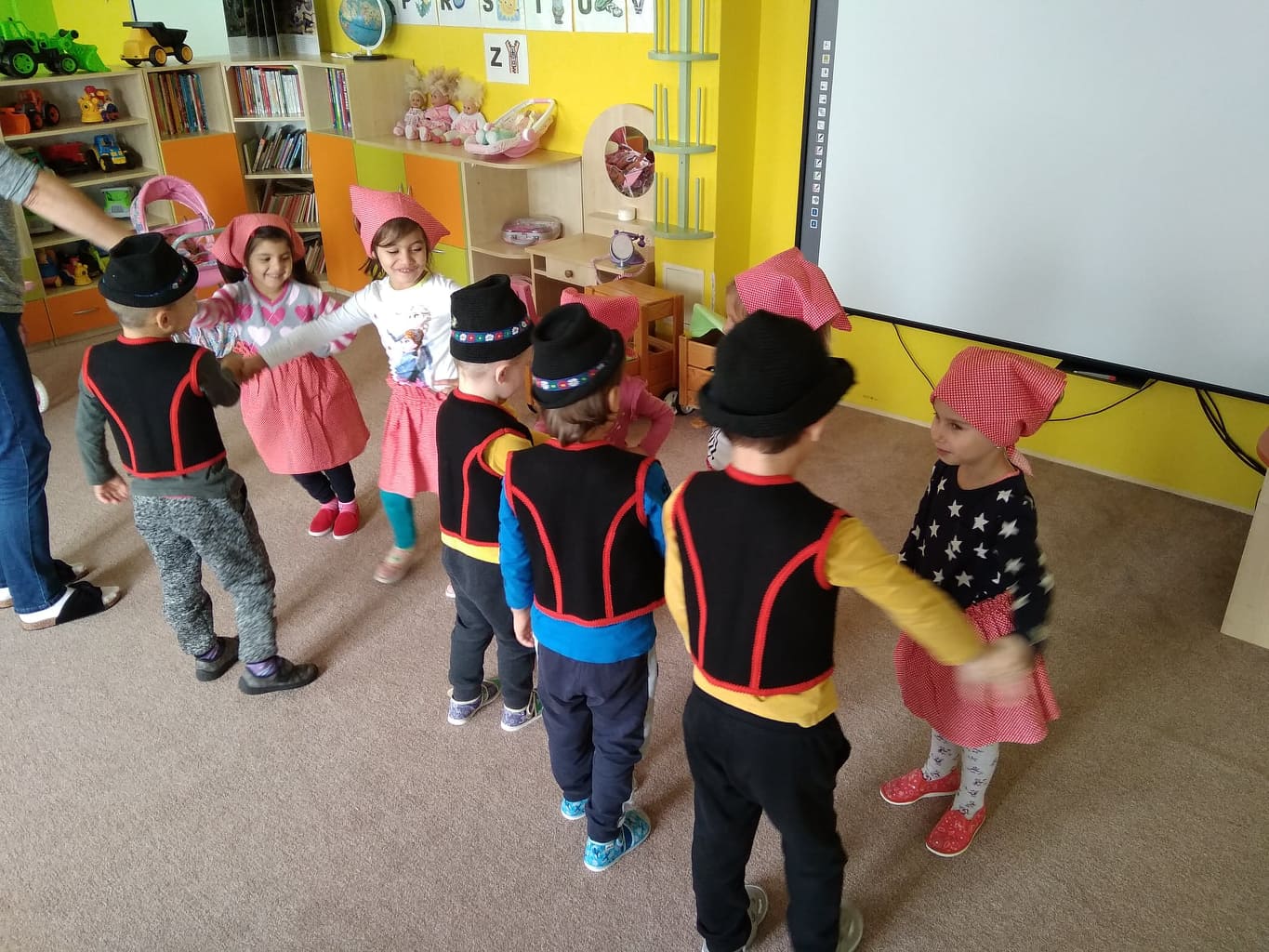 